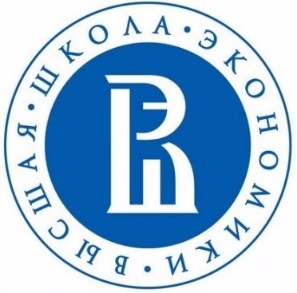 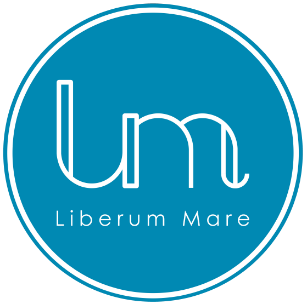 Ежегодная научно-практическая конференция 
Дни науки факультета права НИУ ВШЭ – 2020
Организаторы: Факультет права Национального исследовательского университета «Высшая школа экономики» и Студенческое научное общество Liberum Mare Место проведения: Москва, Б. Трёхсвятительский пер., д. 3Дата: 28-29 февраля 2020 годаРегистрация: https://pravo.hse.ru/dninaukiФакультет права Национального исследовательского университета «Высшая школа экономики» и Студенческое научное общество Liberum Mare приглашают принять участие в ежегодной научно-практической конференции студентов и аспирантов, которая состоится 28-29 февраля 2020 года!Впервые мы открываем в рамках конференции секцию по религиозным правовым системам, а также выделяем отдельные секции по гражданскому и уголовному процессам. Программа Конференции включает в себя следующие секции:Биоправо (фармацевтическое, медицинское право, биоэтика)Гражданское правоГражданское процессуальное правоКонституционное и административное правоМеждународное правоПраво интеллектуальной собственностиРелигиозные правовые системы (каноническое, исламское, иудейское право и др.)Теория и история праваТрудовое правоУголовное правоУголовное процессуальное правоФинансовое и налоговое право.Для участия в конференции «Дни науки НИУ ВШЭ – 2020» необходимо подать тезисы доклада в объеме min. 3 тыс. знаков (формат docx., шрифт TNR, кегль 12, интервал полуторный, отступ в каждом абзаце – 1,25 см, поля – 2 см). Тематика доклада должна быть актуальной. К тезисам выдвигается требование оригинальности. Под оригинальностью понимается процент корректных заимствований не более 20%. Тезисы и доклад, представляемые на конференции не должны быть опубликованы. Все работы будут проверены на плагиат. Принимаются работы, написанные единолично или в соавторстве (не более 2 человек). В документе с тезисами необходимо указать ФИО автора, курс, направление подготовки, ВУЗ, а также научного руководителя (при наличии).Тезисы сообщений принимаются до 31 января 2020 года включительно через форму регистрации на сайте Конференции (https://pravo.hse.ru/dninauki). Списки приглашенных участников, а также расписание секций, будут опубликованы на странице Конференции не позднее 10 февраля 2020 года. До 25 февраля открыта регистрация для слушателей.Доклад на конференции может быть представлен только очно. Докладчику предоставляется 20 минут на раскрытие темы доклада и ответы на вопросы модератора секции, вопросы из аудитории. Все участники будут награждены сертификатами, а победители – памятными дипломами. Работы победителей секций, отвечающие указанным выше и публикационным требованиям, будут опубликованы в сборнике «Право. Гражданин. Общество. Экономика: сборник статей аспирантов, магистров и студентов».Регистрационный сбор за участие в Конференции не взимается. Расходы, связанные с проездом и проживанием иногородних участников, оплачиваются за счет направляющей стороны.Контакты по вопросам организации и участия в Конференции:Гуляк Злата Андреевна, e-mail: zagulyak@edu.hse.ru, тел.: +7(906) 099-71-83, Оргкомитет конференции: dninaukihse@gmail.com,Официальная группа в соц.сетях:  vk.com/lawliberummare